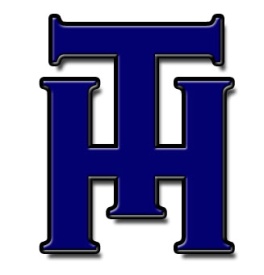 Trabuco Hills Varsity and JV December Duals Tournament: REASONS TO ATTENDGET EVERYBODY MAT TIME EARLY IN THE SEASON: The tournament runs Friday & Saturday- Nov 18th & 19th. This tournament is designed to accommodate teams with larger numbers of wrestlers. Our gym has plenty of seating so feel free to bring your whole team and get everybody matches! EXTRA MEDALS: We have extra medals to avoid the long tie- breaker arguments that are common in dual meet style tournaments. If there are two teams with similar records at a weight class, we will provide medals to both teams, and leave it to the coach to decide who on their team gets the medal if they split matches at a weight class. FOR YOUR RECORDS: We keep track of all the scoring on Google Sheets, which can easily be shared with all the coaches, so that they have a digital record of the results as well.GREAT COMPETITION: We try to select teams that reflect all the divisions in our section. Varsity Team Place winners from 2021: 1st-Trabuco Hills, 2nd – Tesoro, 3rd- Yorba Linda, and 4th Diamond BarVarsity Team Place winners from 2018: 1st-Yorba Linda, 2nd – Trabuco Hills, 3rd- Irvine, and 4th El ToroVarsity Team Place winners from 2017: 1st-Yorba Linda, 2nd – Irvine, 3rd- Trabuco Hills, and 4th Great OakVarsity Team Place winners from 2016: 1st-Trabuco Hills, 2nd – Irvine, 3rd- Yorba Linda, and 4th Great OakVarsity Team Place winners from 2015: 1st-Trabuco Hills, 2nd – Great Oak, 3rd- Irvine and 4th El ModenaVarsity Team Place winners from 2014: 1st-Trabuco Hills, 2nd – Irvine, 3rd- Foothill and 4th Servite BREMODELED GYM: We have clean facilities with comfortable seating & plenty of bleacher space for wrestlers and guests- no sitting on top of one another. We will have 6 mats running at all times. Questions, Comments or Concerns…Feel free to get a hold of Coach BosyThank you,Coach Bosy (bosyc@svusd.org)Head Wrestling CoachTrabuco Hills HS27501 Mustang RunMission Viejo, Ca 92691(949) 768-1934 